1.  N1828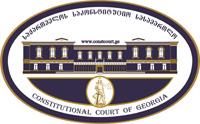 _______   ,         +995 422-27-00-99      : const@constcourt.ge;  www.constcourt.ge   ,         +995 422-27-00-99      : const@constcourt.ge;  www.constcourt.ge   ,         +995 422-27-00-99      : const@constcourt.ge;  www.constcourt.ge        ,     .       ,  .     .        ,     .       ,  .     .        ,     .       ,  .     .I.  I.  I.  1. 1. 1. II.. .. . .2.1  .. Commission v Hungary (2020) . .... .. . . Commission v Hungary “ Zhdanov and others v. Russia”  . ადმინისტრაციულ პრაქტიკაში, სახელმწიფო ვალდებულებებში დადგენილი მიზნები კანონების აღსრულებისა და ინტერპრეტირებისას უნდა გამოიყენებოდეს. აღნიშნული გულისხმობს იმას, რომ ამ მიზნებთან წინააღმდეგობა შეიძლება უკანონოდ იქნეს მიჩნეული acquis communautaireმთელ მსოფლიოში სახელმწიფო ვალდებულებები ანალოგიურ პრინციპებს ეფუძნება. ეს გულისხმობს იმას, რომ ისინი არ არიან მოქალაქეთა სუბიექტური უფლებები, რომლებიც აღსრულებადია, მაგრამ წარმოადგენენ ობიექტურ მიზნებს სახელისუფლებო შტოებისთვის. მხოლოდ ამ ვალდებულების მასიური დარღვევის შემთხვევაში, რაც ასევე გავლენას ახდენს მოქალაქეთა კონსტიტუციით დაცულ უფლებებზე, სხვადასხვა სახელმწიფოებმა დაადგინეს, რომ სახელმწიფო ვალდებულებებმა შეიძლება მიიღონ დაცვადი სუბიექტური  პოზიციების ხასიათი. დეტალებისთვის იხ. მაგალითად გერმანიის ფედერაციული საკონსტიტუციო სასამართლოს Neuberger განჩინება Neubauer v Germany (2021 წლის 24 მარტი) 1 BvR 2656/18.1.   	X2.  .    Xმოსაზრების ავტორის ხელმოწერა:27.07.2024    მოსაზრების ავტორის ხელმოწერა:27.07.2024       